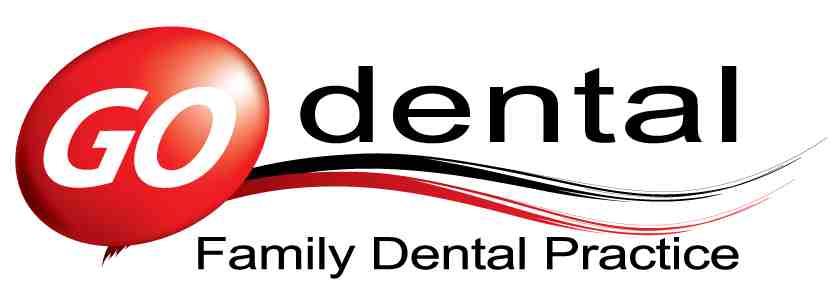 34 Peter Street Wagga Wagga NSW 2650Tel: (02) 6921 3120  Fax: (02) 6921 2735 Email: godental@dentegrity.com.auABN : 26 143 934 463Dr Robert McDonald provider no. 0622334ADr Aman Pasricha provider no. 4318211XDr Oliver Connell provider no. 4902041BTracy Burt, Dental TherapistDENTAL RECORDS REQUEST FORMI request the release of the personal dental records of: NAME: __________________________________________ D.O.B:________________FULL NAME: __________________________________________ D.O.B:________________FULL NAME: __________________________________________ D.O.B:________________ NAME: __________________________________________ D.O.B:________________FULL NAME: __________________________________________ D.O.B:________________from_________________________________________Please forward e-mail xrays and all other relevant information to the e-mail address provided below by ____/____/______godental@dentegrity.com.auSignature of person requesting records_____________________________________Dr Pasricha, Dr Connell, Tracy Burt – Dental TherapistSignature of Dr. ______________________________________________________Date ___________________